КОРОНАВИРУСС 1 сентября 2020 года детский сад работает в очном режиме.Особый порядок организации работы ДОУ введен в соответствии с:— Постановлением Главного государственного санитарного врача Российской Федерации от 30.06.2020 № 16 «Об утверждении санитарно-эпидемиологических правил СП 3.1/2.4.3598-20 «Санитарно-эпидемиологические требования к устройству, содержанию и организации работы образовательных организаций и других объектов социальной инфраструктуры для детей и молодежи в условиях распространения новой коронавирусной инфекции (COVID-19)»;     — методическими рекомендациями МР 3.1/2.4.0178/1-20 «Рекомендации по организации работы образовательных организаций в условиях сохранения рисков распространения COVID-19» (утвержденными Главным государственным санитарным врачом Российской Федерации 8 мая 2020 г.);— Постановлением Главного государственного санитарного врача РФ от 13.07.2020 № 20 «О мероприятиях по профилактике гриппа и острых респираторных вирусных инфекций, в том числе новой коронавирусной инфекции (COVID-19) в эпидемическом сезоне 2020-2021 годов».При входе в здание ДОУ:ежедневно будут проводиться «утренние фильтры» с обязательной термометрией с целью выявления и недопущения в детский сад воспитанников и работников с признаками респираторных заболеваний.на входе установлены дозаторы с антисептическими средствами для обработки рук.Воспитанники с признаками респираторных заболеваний будут незамедлительно изолированы до прихода родителей (законных представителей) или приезда бригады скорой помощи.В течение дня занятия будут проводиться в группах. В каждой группе предусмотрена трехкратная уборка всех поверхностей и пола с применением дезинфицирующих средств по вирусному типу. Группы оборудованы бактерицидными лампами для обеззараживания воздуха, которые могут использоваться в отсутствии людей на протяжении всего учебного дня, производиться проветривание помещений.Занятия по музыкальному развитию и физической культуре будут проводиться в соответствующих помещениях. После организованной образовательной деятельности в каждой группы будет осуществляться обработка рабочих поверхностей, пола, дверных ручек с использованием дезинфицирующих средств по вирусному типу.Проведение массовых мероприятий запрещено!В конце каждой недели будет осуществляться генеральная уборка всех помещений с использованием дезинфицирующих средств по вирусному типу путём орошения, а также обработка рабочих поверхностей, пола, дверных ручек, помещений пищеблока, мебели, санузлов, вентилей кранов, спуска бачков унитазов.Особый порядок организации работы ДОУ действует до 01 января 2021 г.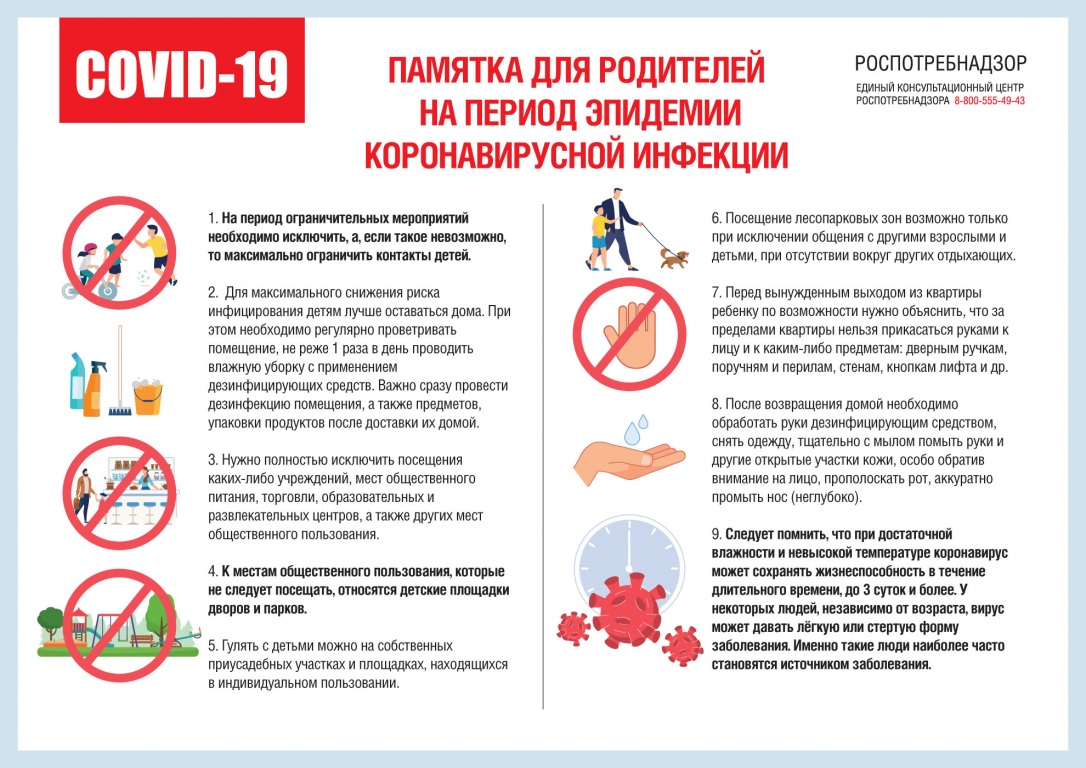 